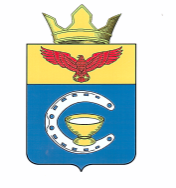 ВОЛГОГРАДСКАЯ ОБЛАСТЬПАЛЛАСОВКИЙ МУНИЦИПАЛЬНЫЙ РАЙОНАДМИНИСТРАЦИЯ САВИНСКОГО СЕЛЬСКОГО ПОСЕЛЕНИЯПОСТАНОВЛЕНИЕ«20» февраля 2017 года                           с. Савинка                                         № 24О внесении изменений и дополнений вПостановление администрацииСавинского сельского поселения№52 от 04 июня 2015 года  «Об утверждении Административного регламентапредоставления муниципальной услуги «Прекращениеправа аренды на земельные участки, находящиеся вмуниципальной собственности, или земельныеучастки, государственная собственность на которыене разграничена» (в редакции Постановлений № 153 от 24 декабря 2015 года,№3 от «10» января 2017г.)           С целью приведения законодательства Савинского сельского поселения в соответствии с действующим законодательством, руководствуясь статьей 7 Федерального закона от 06 октября 2003 года № 131-ФЗ «Об общих принципах организации местного самоуправления в Российской Федерации», Администрация Савинского сельского поселения                                                             ПОСТАНОВЛЯЕТ:    1.Внести изменения и дополнения в Постановление Администрации Савинского сельского поселения №52 от 04 июня 2015 года  «Об утверждении Административного регламента предоставления муниципальной услуги «Прекращение права аренды на земельные участки, находящиеся в муниципальной собственности, или земельные участки, государственная собственность на которые не разграничена» (в редакции Постановлений №153 от 24 декабря 2015 года, №3 от «10» января 2017г.) (далее- Постановление).1.1 Название Постановления изложить в следующей редакции:«Об утверждении Административного регламента предоставления муниципальной услуги «Прекращение  права аренды на земельные участки, находящиеся в муниципальной собственности».1.2 Абзац 4 пункта 1.2 Административного регламента изложить в следующей редакции:«физические лица, имеющие земельные участки, находящиеся в муниципальной собственности на праве аренды, в том числе:граждане Российской Федерации;иностранные граждане;лица без гражданства.».1.3 В грифах приложений №1,2,3 к Административному регламенту слова «или государственная собственность на которые не разграничена»- исключить.        2. Контроль за исполнением настоящего Постановления, оставляю за собой.         3.Настоящее Постановление вступает в силу с момента официального опубликования (обнародования).Глава Савинского                                                                        А.А. Перченкосельского поселения                                                     Рег. №24 /2017г.    